Halové závody KROMĚŘÍŽ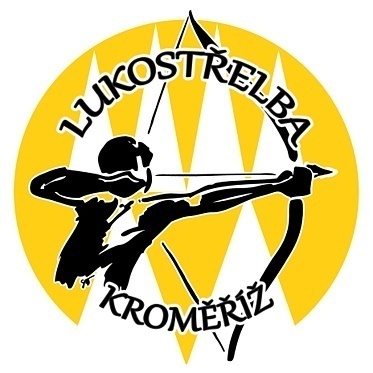 2021/2022Pořadatel:		Lukostřelba Kroměříž z.s.Datum:		9.1.2022Místo konání:	Tréninková střelnice ŘempoSkopalíkova 2600/47, 767 01 KroměřížSouřadnice: 49.29950, 17.41809Ředitel závodu:	Miroslav VaškoRozhodčí:	Radomír PospíšilPřihlášky:	přes www.rcherz.com nebo na email miroslav.vasko@seznam.cz, nejpozději do středy před závodemRozlosování:		provede pořadatel den před závodemStartovné:		Kladkový luk 290,- Kč			Reflexní luk / holý luk dospělý a dorost 250,- Kč			Reflexní luk / holý luk žáci 200,- Kč			Reflexní luk / holý luk do 10 let 50,- KčObčerstvení:		káva, čaj, cukrovinkyUbytování:		nezajišťujemeTechnická ustanoveniPředpis:	závody probíhají dle pravidel WA, Soutěžního řádu ČLS a tohoto Rozpisu závodůDivize: 		kladkový luk, reflexní luk, holý lukSestavy:		H18, ŽH18, ŽH10Třidy:		senioři / seniorky, muži / ženy, junioři / juniorky, kadeti / kadetky, 		žáci / žákyně do 10 let, žáci / žákyně do 8 letČasový rozpis:	střílet se bude v jedné řadě	1.skupina: 08:00 prezentace, platba startovného08:15 nástup08:20 začátek závodu2.skupina: 10:00 prezentace, platba startovného10:15 nástup10:20 začátek závodu 3. skupina12:00 prezentace, platba startovného12:15 nástup12:20 začátek závodu 4.skupina14:00 prezentace, platba startovného14:15 nástup14:20 začátek závodu    Startují:	Řádně přihlášení závodníci. Počet závodníků je omezen kapacitou střelnice. Přednost mají dříve přihlášení.	Všichni závodníci startují na vlastní nebezpečí.Radek Genzer					předseda oddílu